1-BİRİM       Kan Transfüzyon Merkezi2-GÖREV ADI      Flebotomist3-AMİR VE ÜST AMİRLER       Başhekimlik-Sağlık Bakım Hizmetleri Müdürü4-GÖREV DEVRİ       Sağlık Bakım Hizmetleri Müdürünün Görevlendireceği Başka Bir Hemşire5-GÖREV AMACI        Kan bağışçısından kan alma işlemlerini, belirlenmiş standart işletim prosedürlerine uygun şekilde gerçekleştirmek.6-TEMEL İŞ VE SORUMLULUKLARGerekli durumlarda “Kan Bağışçısı Bilgilendirme ve Sorgulama Formu”nun doldurulmasında bağışçıya yardımcı olur. Bağış öncesi gerekli testleri (hemoglobin tayini vb.) yapar, kan bağışçısının vital bulgularını ölçer. Mobil kan bağışı için gerekli ekip malzemelerini hazırlar, çalışmalara katılır, alınan kanların ve kan numunelerinin uygun şartlarda muhafazasını sağlar ve nakle hazır hale getirir. Görevli olduğu alanın (kan bağış salonu, ekiplerde kan alma yeri vb.) tıbbi prosedürlere uygunluğunu, düzenini ve temizliğini sağlar. Görevi gereği kullandığı tıbbi cihazların temizliğini yapar. Veri işletim sistemi bünyesinde flebotomi kayıtlarını tutar.Kan bağışçıları ile iyi iletişim kurarak onların düzenli kan bağışçısı olarak kazanılmalarına katkıda bulunur.Kan bağışı işlemi ile ilgili olarak (bağış öncesi ve bağış sonrası) bağışçıya SİP’lerde tanımlı bilgilendirmeyi yapar. Kan bağışı yapılan sahada halktan gelebilecek kan bağışı ve görev alanı ile ilgili sorulara, SİP’lerde tanımlanmış çerçeve dâhilinde yanıt verir, yanıt veremediği durumlarda sorumlu doktora yönlendirir.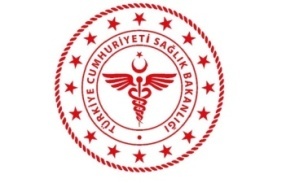 T.C.SAĞLIK BAKANLIĞISİLOPİ DEVLET HASTANESİTRANSFÜZYON MERKEZİ FLEBOTOMİST GÖREV TANIMIT.C.SAĞLIK BAKANLIĞISİLOPİ DEVLET HASTANESİTRANSFÜZYON MERKEZİ FLEBOTOMİST GÖREV TANIMIT.C.SAĞLIK BAKANLIĞISİLOPİ DEVLET HASTANESİTRANSFÜZYON MERKEZİ FLEBOTOMİST GÖREV TANIMIT.C.SAĞLIK BAKANLIĞISİLOPİ DEVLET HASTANESİTRANSFÜZYON MERKEZİ FLEBOTOMİST GÖREV TANIMIKODU:  STH.GT.05YAYIN TARİHİ: 17.01.18REVİZYON NO: 00REVİZYON TARİHİ: - -SAYFA NO: 1/1HAZIRLAYANKONTROL EDENONAY